Table of Contents:Instructions for completing the 2021 Development Grant Nomination ApplicationThe 2021 Development Grants Nomination Application and all instructions are available online at grants@fawcofoundation.org COMPLETING THE APPLICATIONDownload the nomination application packetThe first page of the nomination application packet is the Table of ContentsThe second page is the instructions for completing the nomination applicationThere are six sections to the application:A. Category for Nomination Application-Cover SheetB. This Specific Development Grant Project DescriptionC. The Organization/Association D. Nominating FAWCO Club Information E. Nomination SummaryF. Disclosure & Signature PageRead through the application so that you know what is neededPlease keep in mind that each Club may only nominate two projects per year.Gather the necessary information needed to complete the application.Complete the application.  Only requested documents will be considered.Review and edit the application. Make sure at least two other people review the application. Keep responses focused and succinct.Make sure the application is signed! The FAWCO club president or FAUSA President must physically sign the completed application before it is scanned, or have access to an official electronic signature programSave a copy of the application for your records.If you would like, but not required and will not appear on the ballot, attach a one-page only appendix with a photo or two of your project. Should you receive the grant, these photos will be used during the grant presentation at the FAWCO Conference in March 2021.Scan the signed application (Sections A-F) and send it to the FAWCO Foundation Development Grants Administrator, Nan de Laubadère, at grants@fawcofoundation.org  as a Word document.Submit the application by JANUARY 27, 2021. You will receive a confirmation message indicating that the application has been received.For further information you may contact the DG Grants Administrator at: grants@fawcofoundation.orgThe nominating club’s FAWCO Rep shall be the principal communicating liaison with the Development Grant Administrator.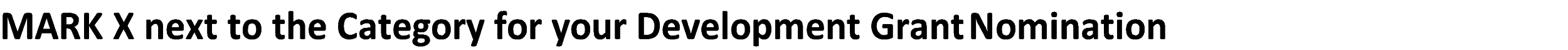 ☐ Education	                Three Grants		$4,000 eachFor projects promoting literacy, supporting academic studies, building or providing classrooms, libraries or general learning facilities for disadvantaged children or providing training designed to lead to economic and other types of empowerment for women and girls.  Due to the generosity in sponsorship, there are three awards available which will be given to the three projects receiving the most votes.A Stitch in Time - Hope Through EducationIn honor of 25 years of FAWCO Friendship Quilts	 Educating Women & Girls Worldwide,Sponsored in part by Renuka MatthewsFor programs specifically aimed at women and/or girls.	Pam Dahlgren Educating Africa’s Children For programs specifically in the geographical area of Africa and will be awarded to the Africa-focused nominated project which receives the most votes.  ☐ Environment		    One Grant		     $4,000For projects focused on protecting the environment while promoting the health and well-being of communities.Nurturing Our PlanetSponsored by Patti Meek of AWC Dublin, in memory of her parents, James and Ethel Meek.☐ Health			   One Grant 		     $4,000 For projects providing medical treatment, diagnostic services, preventive care or medical counseling.  This can include but is not limited to cancer, HIV/AIDS, communicable, non-communicable and environmental diseases, substance abuse, life-improvingsurgeries, mental issues, the critically ill, the disabled, the aged, medical transport, special needs and maternal health for mothers and children.		Critical Health Concerns☐ Human Rights		Three Grants		  $4,000 eachFor projects in a FAWCO Member Club’s host country or the world:providing vocational training, teaching practical skills, promoting social entrepreneurial initiatives for at-risk/marginalized population groups, or addressing the critical problems of violence, food and shelter, healthcare, education, poverty, advocacy, human trafficking, prostitution, refugees, including all those impacted by economic, political or other forced migration, or promoting cultural understanding. Due to the generosity in sponsorship, there are three awards available which will be given to the three projects receiving the most votes.Breaking the Cycle Sponsored in part by AW Eastern Province. The Foundation would like to recognize and thank AWEP for their longtime support of the Development Grants.FAUSA Effecting Change for Women and Children at Risk             AWC Amsterdam Tulip Development Grant					Targeting Human Rights projects for Women and Children in Europe.This will be awarded to the human rights-focused nominated project which receives the most votes.☐ Global Issues                      One Grant                        $4,000Close To Home               This Grant can be placed within any of the United Nations SustainableDevelopment Goals to which we align our Development Grants in the areas ofEducation, Environment, Health and Human Rights. In order to recognize FAWCOclub’s local charities that are often overlooked on the world’s stage, the TFF isoffering this Development Grant that is available for projects that take place in thenominating Club’s home country.NOMINATION INFORMATION  Full Name of FAWCO club nominating the project: Club Contact Person (FAWCO Rep): FAWCO Rep Telephone: FAWCO Rep Email:Club President’s Name: 1.    Name of the Project2.    Describe the Project: 60-100 words3.    What is the problem this FAWCO Development Grant Project will address? 60 – 100 words4.    How many people will receive aid or be directly impacted by receipt of this grant?5.    How will the grant benefit the community? 60 – 100 words6.    In one year, how specifically will you measure the impact of this grant on the project? 7.    How specifically will the $4,000 grant be used? Please give a breakdown of the project budget (to add up to $4,000):		       Item or activity                                    Amount of Funds8.    Please provide the following information about the person who will be responsible for   providing the one- year achievement information to the FAWCO Foundation. Name:Address:Telephone Number:Email: Organization Address:Date Organization Established:Telephone:Website:Describe the organization, its purpose or mission and population served: 150-200 word limitDescribe the staffing of the organization. Include information such as size of staff, number of paid staff, number of volunteers, etc. 125-150 word limitPlease list current funding sources and the percentage the organization receives from each source. The total must add up to 100 percent.      Funding Source                                       Percentage of TotalIs there a “Parent” or “Umbrella” organization administering the project? (For example, The Salvation Army, UNICEF). If so, please provide the following information:	Name: 	Address: 	Website: How did your FAWCO club decide to become involved with this organization? 125-word limitInvolvement with the organization: In order to apply for a FAWCO Development Grant, A FAWCO Club or several club members must have been involved with the organization for a minimum of one year. This support, such as direct financial contributions, physical contributions such as clothing/food/book drives, etc., or on the ground volunteer support of a project or program, must be listed in the nomination application.How long has your FAWCO club given support to the organization? 100-word limitIn what specific ways has your FAWCO club given support to the organization? 125-word limit.CATEGORY:Specific DG Grant:PROJECT NAME: Location: Nominating FAWCO Club’s Length of Affiliation: Parent Organization: Website: Disclosure: The applicant FAWCO member club must take full responsibility for the validity of the information contained in this document and to the best of its ability has determined that said project is not for profit, has NO POLITICAL AFFILIATION and is not involved in any illegal, unethical or discriminatory activities Name of Nominating Club’s President:Date of Application:Insert signature here or add electronic signature as an attachment.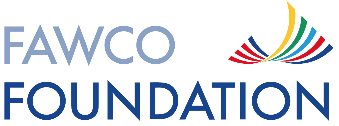 THE FAWCO FOUNDATIONA NOT-FOR PROFIT CORPORATION REGISTERED IN THE STATE OF MISSOURI2021 Development GrantNomination Application$4,000PAGEInstructions for Completing the Grant Nomination Application1Section A: Category for Nomination                     2Section B: This Specific Grant PROJECT 3Section C: The Organization/Association 4Section D: Nominating FAWCO Club5Section E: Development Grant Summary Sheet6Section F: Disclosure and Signature Page6